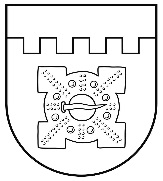 LATVIJAS REPUBLIKADOBELES NOVADA DOMEBrīvības iela 17, Dobele, Dobeles novads, LV-3701Tālr. 63707269, 63700137, 63720940, e-pasts dome@dobele.lvLĒMUMSDobelē2023. gada 27. aprīlī									Nr.156/6Par Dobeles novada domes saistošo noteikumu Nr.12 ’’Grozījumi Dobeles novada domes saistošajos noteikumos Nr. 2 ’’Interešu izglītības un pieaugušo neformālās izglītības programmu licencēšanas kārtība’’’’ apstiprināšanu2022. gada 14. novembrī spēkā stājās grozījumi Izglītības likuma 17. panta trešās daļas 16. punktā, izsakot to šādā redakcijā: ”Pašvaldība: izsniedz licences interešu izglītības un atļaujas neformālās izglītības programmu īstenošanai.”Līdz minēto grozījumu izdarīšanai saskaņā ar Izglītības likuma 17. panta trešās daļas 16. punktu pašvaldības nodrošināja bērnu un jauniešu interešu izglītību un izsniedza licences interešu izglītības programmu īstenošanai. 2022. gada 11. oktobrī spēkā stājās grozījumi Izglītības likuma 46. pantā, kura ceturtā daļā noteikts, ka atļauju neformālās izglītības programmas īstenošanai izsniedz vai to anulē attiecīgās administratīvās teritorijas pašvaldība Ministru kabineta noteiktajā kārtībā. Neformālās izglītības programmas reģistrē attiecīgās administratīvās teritorijas pašvaldībā. Personas, kuras nav reģistrētas Izglītības iestāžu reģistrā, ir tiesīgas īstenot neformālās izglītības programmas pēc atļaujas saņemšanas. Akreditētas izglītības iestādes, kā arī Nacionālo bruņoto spēku vienības ir tiesīgas īstenot neformālās izglītības programmas bez atļaujas saņemšanas.Līdz šo grozījumu izdarīšanai Izglītības likuma 46. panta piektā daļā bija noteikts, ka izglītības iestādes, kā arī Nacionālo bruņoto spēku vienības, kuru uzdevumos ietilpst pieaugušo izglītības programmu īstenošana, ir tiesīgas īstenot pieaugušo neformālās izglītības programmas bez licences saņemšanas, bet citas juridiskās un fiziskās personas, kuras nav reģistrētas Izglītības iestāžu reģistrā, — pēc licences saņemšanas pašvaldībā.Bez tam 2022. gada 11. oktobrī vienlaikus spēkā stājās arī grozījumi Izglītības likuma 14. pantā, to papildinot ar 11.1 punktu, kas noteic, ka Ministru kabinets nosaka kārtību, kādā tiek izsniegtas atļaujas neformālās izglītības programmu īstenošanai. Izglītības likuma pārejas noteikumu 98. punktā noteikts, ka šā likuma 14. panta 11.1 punktā minētos noteikumus Ministru kabinets izdod līdz 2023. gada 31. maijam. Pašvaldību likuma 44. panta otrā daļa noteic, ka dome var izdot saistošos noteikumus, lai nodrošinātu pašvaldības autonomo funkciju un brīvprātīgo iniciatīvu izpildi [..]. Saskaņā ar šā likuma 4. panta pirmās daļas 4. punktu viena no pašvaldības autonomajām funkcijām ir gādāt par iedzīvotāju izglītību, tostarp [..] gādāt par [..] interešu izglītības un pieaugušo izglītības pieejamību.    Līdz ar to pamatojoties uz Pašvaldību likuma 44. panta otro daļu, atklāti balsojot: PAR - 12 (Ģirts Ante, Sarmīte Dude, Māris Feldmanis, Ivars Gorskis, Gints Kaminskis, Linda Karloviča, Edgars Laimiņš, Sintija Liekniņa, Sanita Olševska, Guntis Safranovičs, Ivars Stanga, Indra Špela), PRET – 1 (Kristīne Briede), ATTURAS – 3 (Edgars Gaigalis, Viesturs Reinfelds, Dace Reinika),  Dobeles novada dome NOLEMJ:Apstiprināt Dobeles novada domes saistošos noteikumus Nr.12 “Grozījumi Dobeles novada domes saistošajos noteikumos Nr.2 „Interešu izglītības un pieaugušo neformālās izglītības programmu licencēšanas kārtība“ (pielikumā). Triju darbdienu laikā pēc parakstīšanas saistošos noteikumus un to paskaidrojuma rakstu nosūtīt izsludināšanai oficiālajā izdevumā “Latvijas Vēstnesis”. Saistošie noteikumi stājas spēkā līdz ar Izglītības likuma 14. panta 11.1 punktā noteikto Ministru kabineta noteikumu spēkā stāšanos.Saistošos noteikumus pēc to stāšanās spēkā publicēt pašvaldības tīmekļa vietnē www.dobele.lv .Kontroli par šī lēmuma izpildi veikt Dobeles novada pašvaldības izpilddirektoram. Priekšsēdētājs										I. GorskisPielikumsDobeles novada domes 2023. gada 27. aprīļalēmumam Nr.156/6LATVIJAS REPUBLIKADOBELES NOVADA DOMEBrīvības iela 17, Dobele, Dobeles novads, LV-3701Tālr. 63707269, 63700137, 63720940, e-pasts dome@dobele.lvAPSTIPRINĀTIAr Dobeles novada domes 2023. gada 27. aprīļa lēmumu Nr.156/6(protokols Nr.6)2023. gada 27. aprīlī	Saistošie noteikumi Nr.12Grozījumi Dobeles novada domes 2022. gada 27. janvāra saistošajos noteikumos Nr. 2 ’’Interešu izglītības un pieaugušo neformālās izglītības programmu licencēšanas kārtība’’ Izdoti saskaņā ar Pašvaldību likuma 44. panta otro daļu Izdarīt Dobeles novada domes 2022. gada 27. janvāra saistošajos noteikumos Nr. 2 ’’Interešu izglītības un pieaugušo neformālās izglītības programmu licencēšanas kārtība” (turpmāk - saistošie noteikumi) šādus grozījumus:Izteikt saistošo noteikumu izdošanas tiesisko pamatojumu jaunā redakcijā:”Izdoti saskaņā ar Pašvaldību likuma 44. panta otro daļu”.Svītrot saistošo noteikumu nosaukumā vārdus “un pieaugušo neformālās izglītības”.Svītrot saistošo noteikumu 1. un 6. punktā vārdus “un pieaugušo neformālās”.Izteikt saistošo noteikumu 1. pielikumu jaunā redakcijā (1. pielikums).Izteikt saistošo noteikumu 2. pielikumu jaunā redakcijā (2. pielikums).Izteikt saistošo noteikumu 3. pielikumu jaunā redakcijā (3. pielikums).Domes priekšsēdētājs	                                                                         I. Gorskispielikums Dobeles novada pašvaldības 2023. gada 27. aprīļa saistošajiem noteikumiem Nr.12Dobeles novada Izglītības pārvaldeiIESNIEGUMSLūdzu izsniegt licenci interešu izglītības programmai (programmām) Programmas/u īstenošanas vietas adrese _______________________________________Pielikumā:Sniegto ziņu patiesumu apliecinu ar parakstupielikums  Dobeles novada pašvaldības 2023. gada 27. aprīļa saistošajiem noteikumiem Nr.12 Licencējamās programmas nosaukumsProgrammas mērķisProgrammas uzdevumiPlānoto rezultātu aprakstsIzglītības programmas materiālais nodrošinājumsIzglītības programmas finansiālais nodrošinājumsIzglītības programmas īstenošanai nepieciešamā personāla saraksts, kuram pievieno personāla izglītību apliecinošo dokumentu apliecinātas kopijas pielikums Dobeles novada pašvaldības 2023. gada 27. aprīļasaistošajiem noteikumiem Nr.12Latvijas RepublikaDOBELES NOVADA PAŠVALDĪBADOBELES NOVADA IZGLĪTĪBAS PĀRVALDELICENCE Nr. izsniegtaLICENCES PIEPRASĪTĀJS(juridiskas personas nosaukums vai fiziskas personas vārds, uzvārds)Reģistrācijas numurs/personas kodsInterešu izglītības programmasPROGRAMMAS NOSAUKUMSstundu skaitsīstenošanai Dobeles novadā.Lēmums par licences izsniegšanu pieņemts (datums).Licence derīga līdz (datums)Dobeles novada pašvaldības saistošo noteikumu Nr.12’’Grozījumi Dobeles novada pašvaldības 2022. gada 27. janvāra saistošajos noteikumos Nr. 2 ’’Interešu izglītības un pieaugušo neformālās izglītības programmu licencēšana kārtība’’’’ paskaidrojuma rakstsPriekšsēdētājs									I. Gorskis(vārds, uzvārds / nosaukums)(personas kods / reģistrācijas Nr.)(deklarētā adrese / juridiskā adrese)(kontaktpersona)(tālruņa Nr.)(e-pasta adrese)(programmas nosaukums)(programmas nosaukums)(programmas nosaukums)(datums)(vārds, uzvārds)(paraksts)Nr.
p.k.Tēmas nosaukumsApakštēmas nosaukumsTeorijas stundu skaitsPraktisko nodarbību stundu skaitsKopējais stundu skaitsPārvaldes vadītāja/...................................../(paraksts)Komisijas priekšsēdētāja/...................................../(paraksts)Sadaļas nosaukumsSadaļas paskaidrojums1.Mērķis un nepieciešamības pamatojums.2022. gada 14. novembrī spēkā stājās grozījumi Izglītības likuma 17. panta trešās daļas 16. punktā, izsakot to šādā redakcijā: ”Pašvaldība izsniedz licences interešu izglītības un atļaujas neformālās izglītības programmu īstenošanai.”Līdz minēto grozījumu izdarīšanai saskaņā ar Izglītības likuma 17. panta trešās daļas 16. punktu pašvaldības nodrošināja bērnu un jauniešu interešu izglītību un izsniedza licences interešu izglītības programmu īstenošanai. 2022. gada 11. oktobrī spēkā stājās grozījumi Izglītības likuma 46. pantā, kura ceturtā daļā noteikts, ka atļauju neformālās izglītības programmas īstenošanai izsniedz vai to anulē attiecīgās administratīvās teritorijas pašvaldība Ministru kabineta noteiktajā kārtībā. Neformālās izglītības programmas reģistrē attiecīgās administratīvās teritorijas pašvaldībā. Personas, kuras nav reģistrētas Izglītības iestāžu reģistrā, ir tiesīgas īstenot neformālās izglītības programmas pēc atļaujas saņemšanas. Akreditētas izglītības iestādes, kā arī Nacionālo bruņoto spēku vienības ir tiesīgas īstenot neformālās izglītības programmas bez atļaujas saņemšanas.Līdz šo grozījumu izdarīšanai Izglītības likuma 46. panta piektā daļā bija noteikts, ka izglītības iestādes, kā arī Nacionālo bruņoto spēku vienības, kuru uzdevumos ietilpst pieaugušo izglītības programmu īstenošana, ir tiesīgas īstenot pieaugušo neformālās izglītības programmas bez licences saņemšanas, bet citas juridiskās un fiziskās personas, kuras nav reģistrētas Izglītības iestāžu reģistrā, — pēc licences saņemšanas pašvaldībā.2022. gada 11. oktobrī vienlaikus spēkā stājās grozījumi Izglītības likuma 14. pantā, to papildinot ar 11.1 punktu, kas noteic, ka Ministru kabinets nosaka kārtību, kādā tiek izsniegtas atļaujas neformālās izglītības programmu īstenošanai. Izglītības likuma pārejas noteikumu 98. punktā noteikts, ka šā likuma 14. panta 11.1 punktā minētos noteikumus Ministru kabinets izdod līdz 2023. gada 31. maijam.Pašvaldības likuma 44. panta otrā daļa noteic, ka dome var izdot saistošos noteikumus, lai nodrošinātu pašvaldības autonomo funkciju un brīvprātīgo iniciatīvu izpildi [..]. Saskaņā ar šā likuma 4. panta pirmās daļas 4. punktu viena no pašvaldības autonomajām funkcijām ir gādāt par iedzīvotāju izglītību, tostarp [..] gādāt par [..] interešu izglītības un pieaugušo izglītības pieejamību.    Līdz ar to šo saistošo noteikumu mērķis un nepieciešamība ir precizēt Dobeles novada pašvaldības 2022. gada 27. janvāra saistošo noteikumu Nr. 2 „Interešu izglītības un pieaugušo neformālās izglītības programmu licencēšanas kārtība“ redakciju atbilstoši augstāk minētajiem Izglītības likuma grozījumiem. 2. Fiskālā ietekme uz pašvaldības budžetu.Saistošo noteikumu īstenošanas fiskālās ietekmes prognoze uz pašvaldības budžetu:nav ietekmes uz ieņēmumu daļu;nav ietekmes uz izdevumu daļu;nav ietekmes uz citām pozīcijām budžeta ieņēmumu vai izdevumu daļā.2.2. Nav nepieciešami papildus resursi sakarā ar jaunu institūciju vai darba vietu veidošanu, lai nodrošinātu saistošo noteikumu izpildi.3. Sociālā ietekme, ietekme uz vidi, iedzīvotāju veselību, uzņēmējdarbības vidi pašvaldības teritorijā, kā arī plānotā regulējuma ietekmi uz konkurenci.Sociālā ietekme – tiks veicināta sabiedrības iesaiste pašvaldības darbā.Nav ietekmes uz vidi.Nav ietekmes uz iedzīvotāju veselību.Fizisku un juridisku personu (izņemot reģistrētu izglītības iestāžu) interešu izglītības programmu īstenošana ir saistīta ar uzņēmējdarbību. Izsniedzot licences pašvaldība pastarpināti uzrauga, lai minētās personas būtu reģistrētas uzņēmumu reģistrā vai kā nodokļu maksātāji. Līdz ar to izglītojamo likumiskie pārstāvji no maksas par interešu izglītības programmas apguves var saņemt nodokļu atvieglojumus, iesniedzot ikgadējo iedzīvotāju ienākuma deklarāciju. Nav ietekmes uz konkurenci.4. Ietekme uz administratīvajām procedūrām un to izmaksām gan attiecībā uz saimnieciskās darbības veicējiem, gan fiziskajām personām un nevalstiskā sektora organizācijām, gan budžeta finansētām institūcijām.Neietekmē. Līdzšinējā kārtība netiek mainīta. 5. Ietekme uz pašvaldības funkcijām un cilvēkresursiem5.1. Noteikumi ir izstrādāti pašvaldības autonomo funkciju nodrošināšanai.5.2. Saistošo noteikumu izpilde notiks iesaistot esošos cilvēkresursus, kā līdz šim. Pašvaldībā papildus institūcijas un amata vietas netiks radītas. 6. Informācija par izpildes nodrošināšanu Noteikumu izpildi nodrošina Dobeles novada Izglītības pārvalde.7. Prasību un izmaksu samērīgumu pret ieguvumiem, ko sniedz mērķa sasniegšana.Noteikumi ir piemēroti iecerētā mērķa sasniegšanas nodrošināšanai un paredz tikai to, kas ir vajadzīgs minētā mērķa sasniegšanai. Pašvaldības izraudzītie līdzekļi ir piemēroti leģitīmā mērķa sasniegšanai un tās rīcība ir atbilstoša.8. Izstrādes gaitā veiktās konsultācijas ar privātpersonām un institūcijām.Saistošo noteikumu projekts un tam pievienotais paskaidrojuma raksts publicēts pašvaldības oficiālajā tīmekļvietnē www.dobele.lv sabiedrības viedokļa noskaidrošanai, paredzot likumā noteikto termiņu viedokļu sniegšanai.8.2. Saņemtos viedokļus par saistošo noteikumu projektu pašvaldība apkopos (apkopojumā norādot iesniedzējus, vērā ņemtos viedokļus, vērā neņemtos viedokļus, pamatojumu) un atspoguļos šajā paskaidrojuma rakstā.